Программное содержание.Задачи:Познакомить детей, родителей с историей происхождения традиционной русской, доброй куклой – Рождественского ангела.Напомнить взрослым о библейской божьей заповеди, о проявлении милосердия на своем личном примере для ребенка.Учить взрослых  сохранять  народные традиции, радоваться вместе с детьми, принимая участия в мероприятиях детского сада.Развивать мелкую моторику детей в совместном труде с взрослыми, а так же речь, память, мышление общую и мимическую моторику.Воспитывать у детей уважение к русским народным традициям, семейному совместному творчеству, пробудить в детях и их родителях добрые чувства.Методические приемы:Беседа,использование наглядного материала ,ИКТ,театрализованное действие.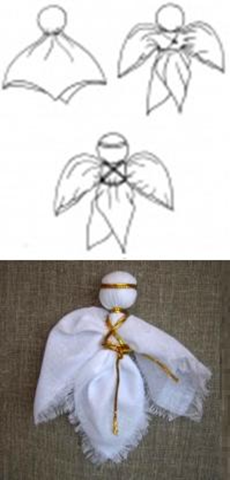 Предварительная работа с детьми.Чтение детям рассказов о Рождестве, историй о боге, притчи.Литература – Детская литература.Рассматривание иллюстраций из «Детской библии в картинках».Занятие у «мини- музея» детского сада по русскому народному творчеству.Проведение конкурса игрушек- самоделок для родителей «Ёлочка красавица всем нам очень нравится».Разучивание стихотворений о Рождественской ёлочке, традиционных песен- колядок.Подготовка презентации о рождении Иисуса Христа.Подборка музыкального сопровождения.Оформление зала в Рождественском стиле, подбор костюмов ля детей и взрослых - колядников.Материалы к занятию.Образцы ангелочков;Видео и аудио материал; Ёлочка со звездами;Звездная лампочка;Домик;Костюм д. Макара и д. Николая;Гостинцы;Уголок «ряженных», корзина;Раздаточный материал - лоскуты прозрачной ткани 15х15, белые нитки, узкая жёлтая лента.Воспитатель:  - Здравствуйте дорогие гости.  Мы с детьми очень рады видеть вас. Мы проведём мастер- класс по изготовлению традиционной русской куклы, расскажем её историю. А начнем с демонстрации кукол из нашего мини- музея.Под русскую народную музыку дети с куклами идут по кругу.Воспитатель:- Эти тряпичные куклы сделаны руками детей и родителей наших выпускников. Здесь и Красная Шапочка, дедушка и бабушка. Кукла барышня, куклы- зверюшки. У каждой из них есть своя история. Эти куклы сделаны из цветной ткани, тесьмы, пряжи. С помощью иголки, ножниц, клея.( дети садятся к родителям) 2.Воспитатель показывает Рождественского ангела.-  Эта традиционно русская кукла проста в изготовлении, но оригинальна, так как самую добрую русскую куклу изготавливали без ножниц и иголки.- Перед тем как сделать такого ангелочка, посмотрим на экран и вспомним библейскую историю о рождении младенца Иисуса Христа.(Демонстрация презентации «Рождение Иисуса Христа», звучит медленная рождественская  музыка)- Увидел Бог творец, что люди стали очень несчастными на земле, злыми, лживыми. Забыли  Божьи заповеди и послал Бог на землю своего сына Иисуса Христа, чтобы спасти всех людей от гибели. Земное рождение младенца Христа и есть Рождество - праздник всех христиан.А первыми нашли младенца Иисуса бедные пастухи, к которым с неба спустились ангелы и сказали, что в пещере, в кормушке для животных, лежит маленький мальчик.Это ангелы принесли добрую, благую, радостную весть беднякам.С тех пор в Рождество существует много традиций.Одна из них – изготавливать ангелочка и дарить его людям, чтобы они сами не забывали делать добрые дела.   3.Воспитатель:- Итак, вместе со мной мамы будут изготавливать куклу, а дети им помогать.(воспитатель и два ребенка рассказывают и  показывают последовательность изготовления ангелочка, родители вместе с детьми  одновременно выполняют под тихую музыку).Если у родителей работа выполняется быстро – предложить изготовить ещё одного ангелочка в сопровождении Рождественской песенки.4.     Под музыку дети демонстрируют поделки.Воспитатель предлагает детям сесть на ковер под маленькой елочкой.Воспитатель: (звучит музыка)- Дорогие родители и дети, послушайте доброе сказание о елочке:- Когда маленький Иисус родился, му приносили дары не только люди, но и птицы, животные, растения.Они приносили плоды, цветы, благоухания.Только маленькая елочка, которая проделала долгий путь с севера, не осмелилась зайти в пещеру к малышу.- «А что я подарю» - думала ёлочка, «у меня только снежинки да иголочки». И от скромности своей она считала себя хуже других деревьев.  Но господь любил скромность и простоту, и принял их как лучше дары.  На изумленную елочку с неба вдруг спустился звездный дождь, и она засверкала, украшенная звездами, и стала самая красивая.С тех пор в храме в Рождество ставят молодые елочки, украшают их огоньками и вот такими ангелочками.(Дети вешают поделки на ёлочки) - Давайте и мы порадуемся нашей ёлочке(Дети читают):Мы украсим ёлочку Яркою звездойОплетём мы ёлочкуНитью золотойКак красив на ёлочке Праздничный наряд!На её иголочках огоньки горятИ на сердце сладостно,Весело, светлоДень сегодня радостный- Христово Рождество!Воспитатель: - Желаем и вам, дорогие родители, быть милосердными, творить добро. Радуйтесь на праздник не только за своего ребенка, но и за других детей.Никогда не завидуйте никому и ничему. Учите своих детей не только получать подарки, но и   дарить.Ведь дети, как и взрослые, тоже могут быть милосердными. Давайте полюбуемся на нашу ёлочку и подумаем, какие же добрые дела могут сделать дети?(Слушаем ответы детей)5. - Есть такой обычай в ночь под Рождество, когда зажигаются на небе яркие звезды (включаем звездное небо) дети, молодежь наряжаются, надевают в яркие костюмы, маски и выходят колядовать. Поют песни- колядки поздравляют людей. А хозяева одаривают их гостинцами.(Воспитатель приглашает детей и мам в уголок ряженых. Колядки наряжаются и идут колядовать к двум хозяевам).Воспитатель: - Мороз не велик, да стоять не велит.Дети:- Не велит мороз стоять, нам пора колядовать.(Поют)Приходила коляда на пороге Рождества.Кто даст пирога, тому полон хлев добра.Воспитатель: Пойдем к деду Мирону!Поют:Пришла коляда, отворяй ворота.Эй, дядька Мирон, выноси добро во двор.А на улице мороз заморозит детям нос.Говорят:Или тёпленький пирожок,Или маслица горшок,Или денежку копьём,Или рублик серебром.Из дома выходит Мирон.- Здравствуйте, гости дорогие,Давно вас ожидал. Не забыли деда Мирона?Дом мой просторный, щи мой жирны, сдобные лепёшки не лезут в окошко.Подставляйте корзину. Всем хватит.Ребёнок говорит.Дай бог тому, кто в этом двору.Вам и каша густа, вам и мёд на уста,Вам и плюшки с творогом,И детишек полный дом. Идут дальше.Дети поют : Приходила коляда на пороге Рождества.Кому песни поём, тому сбудется,Тому сбудется, не минуется. Говорят: хозяин выходи, боярин выходи!Принимай гостей со всех волостей.(из дома выглядывает дед Николай)Кто тут орёт, спать не дает?Дети: – Это мы, колядникиДед: - Охота вам в такой мороз с теплой печки слезать, петь и плясать?Ну, вас, пойду еще посплю.Воспитатель: давайте над дедом Николаем пошутим, колыбельную споем.Дети поют: Эх ты, Коля- Николай,Сиди дома не гуляй.В тёпленьком местечке,С бабушкой на печке.(смеются и убегают)Воспитатель: Сколько мы гостинцевНаколедовали, давайте сделаем доброе дело, угостим всех, а повар угостит нас чаем. Звучит Рождественская песенка. 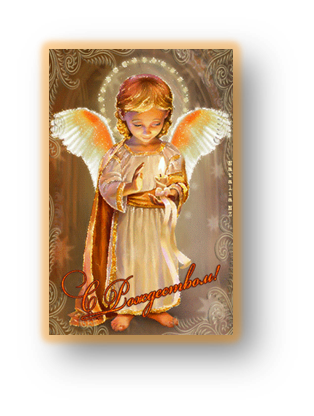 